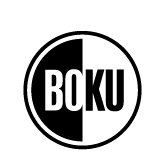 Empfehlungsschreiben(Anhang zur Bewerbung für ein JS/JSFM Stipendium für den Auslandsaufenthalt)Letter of Recommendation (Supplement to the study abroad scholarship application)Vom/von der Antragssteller*in auszufüllen:To be filled in by the applicant:			……………………………………………Datum										Unterschrift der/des Antragssteller*in(Date)											(Applicant’s signature)																		Von der Person einzufüllen, die die Empfehlung abgibt: To be filled in by the person making the recommendation:(Detaillierte Stellungnahme als Anhang möglich) (Detailed statement as attachment possible)		.…………………………………………………………(Datum)									(Unterschrift der Person, die die Empfehlung abgibt)	(Date)									(Signature of Person making the recommendation)Name der/des Antragssteller*in:Name of applicant:Name des Stipendiums:Name of the scholarship:Dauer des geplanten Auslandsaufenthaltes:Duration of the planned stay abroad:Von / fromBis / to Gastland:Host country:Gastinstitution:Host institution:Studienrichtung:Field of study:Heiminstitution:Home institution:Semester:Semester:Kurze Beschreibung des MobilitätsvorhabensBrief description of the proposed mobility:Kurze Beschreibung des MobilitätsvorhabensBrief description of the proposed mobility:Kurze Beschreibung des MobilitätsvorhabensBrief description of the proposed mobility:Kurze Beschreibung des MobilitätsvorhabensBrief description of the proposed mobility:Name / Titel / Position:Name / title / position:Name / Titel / Position:Name / title / position:Name / Titel / Position:Name / title / position:Universität / Department, FH-S:University / Department, FH-S:Universität / Department, FH-S:University / Department, FH-S:Universität / Department, FH-S:University / Department, FH-S:Ich kenne den/die Bewerber*in durch:I am acquainted with the applicant through:Ich kenne den/die Bewerber*in durch:I am acquainted with the applicant through:Ich kenne den/die Bewerber*in durch:I am acquainted with the applicant through:Ich kenne den/die Bewerber*in durch:I am acquainted with the applicant through:Ich kenne den/die Bewerber*in durch:I am acquainted with the applicant through:Ich kenne den/die Bewerber*in durch:I am acquainted with the applicant through:Ich kenne den/die Bewerber*in durch:I am acquainted with the applicant through:Ich kenne den/die Bewerber*in durch:I am acquainted with the applicant through:Ich kenne den/die Bewerber*in durch:I am acquainted with the applicant through:Ich kenne den/die Bewerber*in durch:I am acquainted with the applicant through:Ich kenne den/die Bewerber*in durch:I am acquainted with the applicant through:Ich kenne den/die Bewerber*in durch:I am acquainted with the applicant through:Ich kenne den/die Bewerber*in durch:I am acquainted with the applicant through: Vorlesung     Class lecture Vorlesung     Class lecture Einzelunterricht/persönliche Betreuung     One-on-one teaching/tutoring Einzelunterricht/persönliche Betreuung     One-on-one teaching/tutoring Einzelunterricht/persönliche Betreuung     One-on-one teaching/tutoring Einzelunterricht/persönliche Betreuung     One-on-one teaching/tutoring Einzelunterricht/persönliche Betreuung     One-on-one teaching/tutoring Einzelunterricht/persönliche Betreuung     One-on-one teaching/tutoring Einzelunterricht/persönliche Betreuung     One-on-one teaching/tutoring Masterarbeit     Thesis Masterarbeit     Thesis Masterarbeit     Thesis Dissertation     Dissertation Einführungsseminar     Introductory seminar Einführungsseminar     Introductory seminar Einführungsseminar     Introductory seminarTitel des Seminars, Semester:Title of the seminar, semester:Titel des Seminars, Semester:Title of the seminar, semester:Titel des Seminars, Semester:Title of the seminar, semester: Seminar:     Seminar: Seminar:     Seminar: Seminar:     Seminar:Titel des Seminars, Semester:Title of the seminar, semester:Titel des Seminars, Semester:Title of the seminar, semester:Titel des Seminars, Semester:Title of the seminar, semester:Titel des Seminars, Semester:Title of the seminar, semester:Titel des Seminars, Semester:Title of the seminar, semester:Titel des Seminars, Semester:Title of the seminar, semester:Berufsbezeichnung im Institut:Job title in the institute:Berufsbezeichnung im Institut:Job title in the institute:Berufsbezeichnung im Institut:Job title in the institute:Seit / since: Seit / since: Seit / since: Seit / since: Seit / since: Seit / since: Seit / since: Seit / since: Zusatzinformation:Additional Information:Zusatzinformation:Additional Information:Zusatzinformation:Additional Information:Feststellungen von bisherigen Kursleistungen und eventuellen Besonderheiten des Studiums.Observation of past course achievements and possible scholarly distinctions:Feststellungen von bisherigen Kursleistungen und eventuellen Besonderheiten des Studiums.Observation of past course achievements and possible scholarly distinctions:Feststellungen von bisherigen Kursleistungen und eventuellen Besonderheiten des Studiums.Observation of past course achievements and possible scholarly distinctions:Feststellungen von bisherigen Kursleistungen und eventuellen Besonderheiten des Studiums.Observation of past course achievements and possible scholarly distinctions:Feststellungen von bisherigen Kursleistungen und eventuellen Besonderheiten des Studiums.Observation of past course achievements and possible scholarly distinctions:Feststellungen von bisherigen Kursleistungen und eventuellen Besonderheiten des Studiums.Observation of past course achievements and possible scholarly distinctions:Feststellungen von bisherigen Kursleistungen und eventuellen Besonderheiten des Studiums.Observation of past course achievements and possible scholarly distinctions:Feststellungen von bisherigen Kursleistungen und eventuellen Besonderheiten des Studiums.Observation of past course achievements and possible scholarly distinctions:Feststellungen von bisherigen Kursleistungen und eventuellen Besonderheiten des Studiums.Observation of past course achievements and possible scholarly distinctions:Feststellungen von bisherigen Kursleistungen und eventuellen Besonderheiten des Studiums.Observation of past course achievements and possible scholarly distinctions:Feststellungen von bisherigen Kursleistungen und eventuellen Besonderheiten des Studiums.Observation of past course achievements and possible scholarly distinctions:Feststellungen von bisherigen Kursleistungen und eventuellen Besonderheiten des Studiums.Observation of past course achievements and possible scholarly distinctions:Feststellungen von bisherigen Kursleistungen und eventuellen Besonderheiten des Studiums.Observation of past course achievements and possible scholarly distinctions:Wie qualifiziert ist der/die Bewerber*in, um dieses Projekt durchzuführen?How qualified is the candidate to carry out this project?Wie qualifiziert ist der/die Bewerber*in, um dieses Projekt durchzuführen?How qualified is the candidate to carry out this project?Wie qualifiziert ist der/die Bewerber*in, um dieses Projekt durchzuführen?How qualified is the candidate to carry out this project?Wie qualifiziert ist der/die Bewerber*in, um dieses Projekt durchzuführen?How qualified is the candidate to carry out this project?Wie qualifiziert ist der/die Bewerber*in, um dieses Projekt durchzuführen?How qualified is the candidate to carry out this project?Wie qualifiziert ist der/die Bewerber*in, um dieses Projekt durchzuführen?How qualified is the candidate to carry out this project?Wie qualifiziert ist der/die Bewerber*in, um dieses Projekt durchzuführen?How qualified is the candidate to carry out this project?Wie qualifiziert ist der/die Bewerber*in, um dieses Projekt durchzuführen?How qualified is the candidate to carry out this project?Wie qualifiziert ist der/die Bewerber*in, um dieses Projekt durchzuführen?How qualified is the candidate to carry out this project?Wie qualifiziert ist der/die Bewerber*in, um dieses Projekt durchzuführen?How qualified is the candidate to carry out this project?Wie qualifiziert ist der/die Bewerber*in, um dieses Projekt durchzuführen?How qualified is the candidate to carry out this project?Wie qualifiziert ist der/die Bewerber*in, um dieses Projekt durchzuführen?How qualified is the candidate to carry out this project?Wie qualifiziert ist der/die Bewerber*in, um dieses Projekt durchzuführen?How qualified is the candidate to carry out this project? Ausgezeichnet    Excellent Sehr gut     Very good Sehr gut     Very good Sehr gut     Very good Gut     Good Gut     Good Zufriedenstellend     Satisfactory Zufriedenstellend     Satisfactory Zufriedenstellend     Satisfactory Zufriedenstellend     Satisfactory Nicht qualifiziert     Not qualified Nicht qualifiziert     Not qualified Nicht qualifiziert     Not qualifiedDie geplante Mobilität istThe intended mobility isDie geplante Mobilität istThe intended mobility isDie geplante Mobilität istThe intended mobility isDie geplante Mobilität istThe intended mobility isDie geplante Mobilität istThe intended mobility isDie geplante Mobilität istThe intended mobility isDie geplante Mobilität istThe intended mobility isDie geplante Mobilität istThe intended mobility isDie geplante Mobilität istThe intended mobility isDie geplante Mobilität istThe intended mobility isDie geplante Mobilität istThe intended mobility isDie geplante Mobilität istThe intended mobility isDie geplante Mobilität istThe intended mobility isIm besten Interesse der eigenen Weiterbildung des/der Bewerber*inIn the best interests of the applicant’s own further educationIm besten Interesse der eigenen Weiterbildung des/der Bewerber*inIn the best interests of the applicant’s own further educationIm besten Interesse der eigenen Weiterbildung des/der Bewerber*inIn the best interests of the applicant’s own further educationIm besten Interesse der eigenen Weiterbildung des/der Bewerber*inIn the best interests of the applicant’s own further educationIm besten Interesse der eigenen Weiterbildung des/der Bewerber*inIn the best interests of the applicant’s own further educationIm besten Interesse der eigenen Weiterbildung des/der Bewerber*inIn the best interests of the applicant’s own further educationIm besten Interesse der eigenen Weiterbildung des/der Bewerber*inIn the best interests of the applicant’s own further educationIm besten Interesse der eigenen Weiterbildung des/der Bewerber*inIn the best interests of the applicant’s own further education Ja     Yes Ja     Yes Ja     Yes Nein     No Nein     NoWarum empfehlen Sie den/die Bewerber‘*in für dieses Stipendium?Why do you recommend the applicant for this scholarship?Warum empfehlen Sie den/die Bewerber‘*in für dieses Stipendium?Why do you recommend the applicant for this scholarship?Warum empfehlen Sie den/die Bewerber‘*in für dieses Stipendium?Why do you recommend the applicant for this scholarship?Warum empfehlen Sie den/die Bewerber‘*in für dieses Stipendium?Why do you recommend the applicant for this scholarship?Warum empfehlen Sie den/die Bewerber‘*in für dieses Stipendium?Why do you recommend the applicant for this scholarship?Warum empfehlen Sie den/die Bewerber‘*in für dieses Stipendium?Why do you recommend the applicant for this scholarship?Warum empfehlen Sie den/die Bewerber‘*in für dieses Stipendium?Why do you recommend the applicant for this scholarship?Warum empfehlen Sie den/die Bewerber‘*in für dieses Stipendium?Why do you recommend the applicant for this scholarship?